SHOW RECIPE“Chocolate Beetroot Cake”275g (10 oz) S.R. Flour 65 g (2.5oz) Organic Cocoa Powder 220g (7.5oz) Castor Sugar 300ml (0.5 Pint) Sunflower Oil pinch of salt1 Teaspoon of Vanilla Essence3 free-range eggs250g (9oz) Cooked Beetroot (grated)For the icing:100 g (3.5 oz) full fat cream cheese125 g (4.5 oz) soft butter200 g (7 oz) icing sugar1 tsp vanilla essenceSift the cocoa and flour with the salt and the sugar.  Whisk the sunflower oil, vanilla & eggs together until thick. Add the beetroot and mix well with the dry ingredients until it is a glorious purple colour.Pour into 2 x 7” sandwich tins and bake in a pre-heated oven – no5/190c/375F for about 35minutes or when the cake springs back when lightly pressed. Allow to cool before removing from the tins. Decorate with a cream cheese frosting, using it to fill the middle and decorate the top of the cake. Askham, Helton & DistrictVillage ShowPatron: Mr Charles Lowther.Schedule and Entry FormAskham Community CentreSaturday 7th September 2019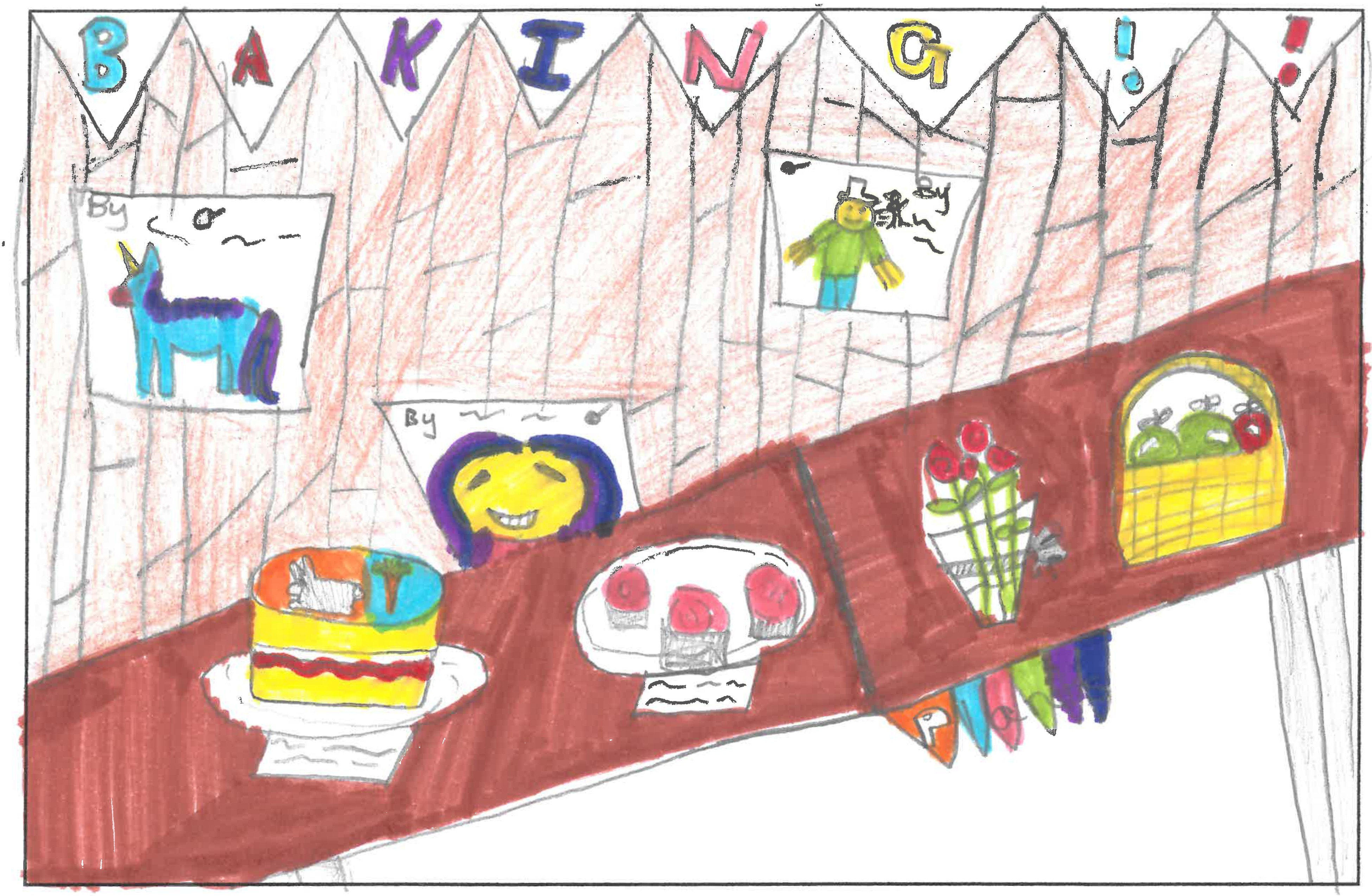 The Hall will be open for EXHIBITORS from 8am until
10.15am and judging will start at 10.30am.The show will be open to the public from 2pm – 4pm.Prize giving: 3.30pm followed by the auction of donated produce.Afternoon Tea and RaffleAll proceeds to the Swimming Pool and the Village HallASKHAM SHOW SCHEDULE 2019SCHEDULE- continuedWe are grateful to the following people for their generosity in sponsoring the show in 2018.Askham Hall, Askham Stores, Larch Cottage Nurseries, Dalefoot Compost, T.W. Relph & Sons, Abbot Lodge, Ullswater Steamers, Sainsburys, The Punch Bowl, Lakeland, Rheged, Mike & Jenny Slee, Felicity Ashcroft, Joe & Helen Dunham.If you would like to sponsor the show this year or give a prize for the raffle, please contact one of the committee membersLaura Harker: 01931 712168, Mary Westgarth: 01931 712233, 
Linda Collison: 01931 713167, Lynne Moor :01768 606894 or Sarah Thomas: 01931 712819.Further schedules and entry forms are available on: www.askhamandhelton.co.ukFLOWERSA1-Vase of mixed Sweet PeasA2-3 Sweet Peas – single colour.A3- A Cactus or SucculentA4-Vase of Mixed PerennialsA5-Marigolds – 3 stemsA6- A Single DahliaA7-Single RoseA8- Pot Plant- floweringA9-  An arrangement of Mixed Flowers, Fruit & Veg with a culinary themeJAMS & PRESERVESB1- Jar of MarmaladeB2- Jar of ChutneyB3- Jar of Lemon CurdB4- Jar of JamB5- Jar of JellyB6- Home-made Fruit LiquorB7- Home -made PickleB8 -Bottle of homemade beerEGGSC1- Trio of EggsVEGETABLES & FRUITD1- Tomatoes (3)D2- Cherry Tomatoes(3)D3- Potatoes (3)D4- Courgettes (2)D5- Onions (2) dressedD6- Beetroot (3)D7- Runner Beans (3)D8- Leeks (2)D9- Cucumber (1)D10- Mixed Herbs in a jam jarD11- Any other Vegetable (20cm plate)D12- 3 Plums or Damsons D13- 3 Dessert ApplesD14- 3 Cooking ApplesD15- 3 Any other Fruit D16-A Basket, Box or Trug of mixed garden produce.PRODUCE & BAKINGE1- Loaf of Brown BreadE2- Speciality BreadE3- Flapjacks (4)E4- Cheese Scones (4)E5- Savoury Muffins (4)E6- SHOW RECIPE- “Beetroot Cake” (Recipe – attached)E7- Small Sausage Rolls (4)E8- Battenberg CakeE9- Viennese Whirls (4)E10- Dish of Rum Butter -Creamed methodE11 Fudge (6 squares).E12- Lemon Drizzle Cake (Loaf Tin size).E13- Gingerbread, (max 8”/20cm square)E14- MEN only -Fruit Tea Bread.E15- Victoria Sponge – JamFilled, made in 2 tins.E16- 4 Decorated Cup CakesHANDICRAFTSF1- Knitted or Crocheted ArticleF2- A Handmade BagF3- “Quirky” Tea CosyF4- Something New from Something OldF5- Handmade Greetings CardF6- A piece of handmade jewelleryF7-Any other hand made articlePHOTOGRAPHY & ART(All Mounted please)G1- “Caught in the Act”.G2- “Silhouettes”G3- A Sporting SceneG4- A Woodland Scene.G5- A photo of a PetG6- A Picture in any MediumY0UNG PEOPLE, under the age of 16 years are ableto enter any class free of charge.Ages 8-11yrsH1- A Bug HotelH2 -A piece of Handwriting.H3- A mini Garden or Jungle in a seed tray or biscuit tin.H4- Chocolate Cookies (4)Age 7yrs & underH4- 4 Homemade Peppermint CreamsH5 – A “Paper Plate Face”.H6 – A Picture or a Model, of an Insect. FAMILY ENTRYH7 - Please make a SCARECROW with your family and bring it to the show along with a photograph of your team (in an envelope).